Declaração de Aceitação de Cargo      Nome…., estado civil…., nacionalidade…., residente………, portador do Bilhete de Identidade de Residente de Macau Nº……., emitido em ………. pela Direcção dos Serviços de Identificação,  declara que aceita o cargo de administrador da “……… LIMITADA”, para que foi designado.    Assinatura de declarante   Macau,  dia , mês, ano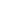 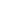 